ՈՐՈՇՈՒՄ N 136-Ա26 ԴԵԿՏԵՄԲԵՐԻ 2019թ.ՀԱՄԱՅՆՔԱՅԻՆ ՍԵՓԱԿԱՆՈՒԹՅՈՒՆ ՀԱՆԴԻՍԱՑՈՂ ՀՈՂԱՄԱՍԻ ԿԱՌՈՒՑԱՊԱՏԱՄԱՆ ԻՐԱՎՈՒՆՔԻ ՏՐԱՄԱԴՐՄԱՆ ՊԱՅՄԱՆԱԳՐԻ ԳՈՐԾՈՂՈՒԹՅԱՆ ԺԱՄԿԵՏԸ ԵՐԿԱՐԱՁԳԵԼՈՒ ՄԱՍԻՆՂեկավարվելով Տեղական ինքնակառավարման մասին Հայաստանի Հանրապետության օրենքի 18-րդ հոդվածի 1-ին մասի 42-րդ կետով, Հայաստանի Հանրապետության հողային օրենսգրքի 56-րդ հոդվածի 5-րդ մասով, հիմք ընդունելով 2009 թվականի նոյեմբերի 10-ին կնքված համայնքային սեփականություն հանդիսացող հողամասի կառուցապատման իրավունքի տրամադրման պայմանագիրը, անշարժ գույքի նկատմամբ իրավունքների պետական գրանցման N 28022019-09-0012 վկայականը, կառուցապատման իրավունք ունեցող անձ Շահեն Արտուշի Խոլյունցի դիմումը և հաշվի առնելով համայնքի ղեկավարի առաջարկությունը, համայնքի ավագանին որոշում է.2009 թվականի նոյեմբերի 10-ին կնքված, համայնքային սեփականություն հանդիսացող 34,0քմ մակերեսով հողամասի կառուցապատման իրավունքի տրամադրման պայմանագրի (գրանցված է սեղանամատյանում` թիվ 3933) գործողության ժամկետը երկարաձգել մինչև 2036 թվականի հունիսի 15-ը։ Համայնքի ղեկավարին՝ Հայաստանի Հանրապետության օրենսդրությամբ սահմանված կարգով կնքել համաձայնագիր՝ սույն որոշման 1-ին կետում նշված պայմանագրի գործողության ժամկետը երկարաձգելու մասին։Կողմ( 11 )`ԱՆՏՈՆՅԱՆ ԱՐԵՆ                                       ԿԱՐԱՊԵՏՅԱՆ ՄԱՆԱՍԱՍՐՅԱՆ ՎԱՉԵ					  ՀԱՐՈՒԹՅՈՒՆՅԱՆ ԿԱՄՈԳԵՎՈՐԳՅԱՆ ՎԱՐԴԱՆ                              ՀԱՐՈՒԹՅՈՒՆՅԱՆ ՀԱՅԿԳՐԻԳՈՐՅԱՆ ՎԻԼԵՆ                                   ՄԱՐՏԻՐՈՍՅԱՆ ԿԱՐԵՆԴԱՎԹՅԱՆ ՆԱՐԵԿ                 		   ՄԿՐՏՉՅԱՆ ԱՐԱԴԱՎԹՅԱՆ ՇԱՆԹ	                                                  Դեմ ( 0 )Ձեռնպահ ( 0 )                   ՀԱՄԱՅՆՔԻ ՂԵԿԱՎԱՐ   		           ԳԵՎՈՐԳ ՓԱՐՍՅԱՆ2019թ. դեկտեմբերի 26ք. Կապան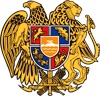 ՀԱՅԱՍՏԱՆԻ ՀԱՆՐԱՊԵՏՈՒԹՅՈՒՆ
ՍՅՈՒՆԻՔԻ ՄԱՐԶ
ԿԱՊԱՆ  ՀԱՄԱՅՆՔԻ  ԱՎԱԳԱՆԻ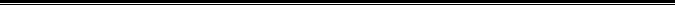 